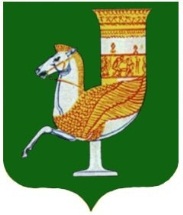 П О С Т А Н О В Л Е Н И ЕАДМИНИСТРАЦИИ   МУНИЦИПАЛЬНОГО  ОБРАЗОВАНИЯ «КРАСНОГВАРДЕЙСКИЙ  РАЙОН»От 08.10.2021г.   №_783с. КрасногвардейскоеОб организации обучения граждан Российской Федерации начальным знаниям в области обороны и их подготовки по основам военной службы в образовательных организациях среднего общего образования и учебных пунктах на территории Красногвардейского района в 2021 - 2022 учебном годуВ соответствии с постановлением Правительства Российской Федерации от 31.12.1999 г. № 1441 «Об утверждении Положения о подготовке граждан Российской Федерации к военной службе», в целях реализации приказа Минобороны Российской Федерации и Министерства образования и науки  Российской Федерации от 24.02.2010 г. № 96/134 «Об утверждении Инструкции об организации обучения граждан Российской Федерации начальным знаниям в области обороны и их подготовки по основам военной службы в образовательных организациях среднего (полного) общего образования, образовательных организациях среднего профессионального образования и учебных пунктах», руководствуясь Уставом МО «Красногвардейский район»ПОСТАНОВЛЯЮ:1. Установить, что получение гражданами начальных знаний в области обороны и их подготовка по основам военной службы осуществляется в образовательных организациях среднего общего образования, расположенных на территории Красногвардейского района, в соответствии с федеральными государственными образовательными стандартами  (далее – ФГОС) в рамках освоения образовательной программы среднего общего образования при изучении предмета «Основы безопасности жизнедеятельности».2. Утвердить:- Перечень образовательных организаций среднего общего образования, расположенных на территории Красногвардейского района, в которых в 2021 – 2022 учебном году осуществляется получение гражданами начальных знаний в области обороны и их подготовка по основам военной службы в рамках освоения образовательной программы среднего общего образования при изучении предмета «Основы безопасности жизнедеятельности» (Приложение №1).- План основных мероприятий по организации обучения граждан начальным знаниям в области обороны и их подготовки по основам военной службы в образовательных организациях среднего общего образования в МО «Красногвардейский район» в 2021 - 2022 учебном году (Приложение №2).- План контроля, оказания методической и практической помощи образовательным организациям МО «Красногвардейский район» в подготовке граждан по основам военной службы в 2021-2022 учебном году (Приложение №3).3. Управлению образования администрации МО «Красногвардейский район»:а) осуществлять руководство и контроль за организацией обучения граждан Российской Федерации начальным знаниям в области обороны и их подготовки по основам военной службы в образовательных организациях, указанных в Приложении № 1 к настоящему постановлению;б) организовать взаимодействие ответственных должностных лиц управления образования администрации МО «Красногвардейский район» с работниками военного комиссариата по Красногвардейскому и Шовгеновскому районам Республики Адыгея по вопросам совместной деятельности  в организации обучения граждан начальным знаниям в области обороны, их подготовки по основам военной службы, контроля за организацией обучения и проведения учебных сборов;в) до 01 декабря 2021 года провести анализ состояния и укомплектованности учебно-материальной базы образовательных организаций среднего общего образования, необходимой для обучения граждан начальным знаниям в области обороны и их подготовки по основам военной службы в соответствии с требованиями ФГОС, спланировать мероприятия по ее совершенствованию в 2022 году;г) принять участие в подготовке, организации и проведении конкурса среди органов местного самоуправления МО «Красногвардейский район» и МО «Шовгеновский район» (по согласованию), образовательных организаций на лучшую подготовку граждан к военной службе, организацию и проведение призыва на военную службу; д) во втором полугодии 2022 года издать приказ управления образования администрации МО «Красногвардейский район» «Об организации учебных сборов с учащимися образовательных организаций среднего общего образования  Красногвардейского района в 2022 году»;е) обеспечить в апреле – мае 2022 года проведение пятидневных учебных сборов (при организации учебных сборов руководствоваться письмом Министра образования и науки Российской Федерации от 04.05.2001 г. № 457/13-13 «О порядке проведения учебных сборов в образовательных организациях, реализующих программу среднего общего образования по курсу ОБЖ»).4. Руководителям образовательных организаций МО «Красногвардейский район» в течение 2021 – 2022 учебного года:- организовать обучение граждан начальным знаниям   в области обороны и их подготовку по основам военной службы;- обеспечить материально-техническое оснащение образовательных организаций для обучения граждан начальным знаниям в области обороны и их подготовки по основам военной службы;- организовать в образовательных организациях работу по военно-патриотическому воспитанию обучающихся;- принять участие в организации и проведении учебных сборов.5. Рекомендовать военному комиссариату Красногвардейского и Шовгеновского районов Республики Адыгея:а) в ноябре-декабре 2021 г. организовать подготовку и проведение конкурса среди органов местного самоуправления МО «Красногвардейский район» и МО «Шовгеновский район» (по согласованию), образовательных организаций на лучшую подготовку граждан к военной службе, организацию и проведение призыва граждан на военную службу;б) в декабре 2021 г. организовать проведение учебно-методических сборов с педагогическими работниками образовательных организаций МО «Красногвардейский район», осуществляющих обучение граждан начальным знаниям в области обороны и их подготовку по основам военной службы, и должностными лицами военного комиссариата Красногвардейского и Шовгеновского районов Республики Адыгея, ответственными за работу по подготовке граждан к военной службе;в) до 1 апреля 2022 года выявить граждан, не получивших начальных знаний в области обороны и не прошедших подготовку по основам военной службы в образовательных учреждениях, внести на рассмотрение главы МО «Красногвардейский район» предложения по созданию учебных пунктов; г) до 15 августа 2022 года совместно с управлением образования администрации МО «Красногвардейский район» провести анализ и обобщить результаты деятельности всех ответственных структур, осуществляющих обучение граждан начальным знаниям в области обороны и их подготовку по основам военной службы в образовательных организациях на территории Красногвардейского района, проинформировать главу МО «Красногвардейский район»  о реальном состоянии дел, представить предложения и рекомендации по совершенствованию качества данной работы.6. Разместить настоящее постановление в районной газете «Дружба» и на официальном сайте органов местного самоуправления МО «Красногвардейский район».7. Контроль за исполнением настоящего постановления возложить на  первого заместителя главы администрации МО «Красногвардейский район». 8. Настоящее постановление вступает в силу с момента его подписания.И.о. главы МО «Красногвардейский район»                                                А.А. ЕршовПеречень образовательных организаций среднего общего образования, расположенных на территории Красногвардейского района, в которых в 2021 -  2022 учебном году осуществляется получение гражданами начальных знаний в области обороны и их подготовка по основам военной службы в рамках освоения образовательной программы среднего общего образования при изучении предмета «Основы безопасности жизнедеятельности»Управляющий делами администрации МО «Красногвардейский район» - начальник общего отдела                                                                                         А.А. Катбамбетов План основных мероприятий по организации обучения граждан начальным знаниям в области обороны и их подготовки по основам военной службы в образовательных организациях среднего общего образования в МО «Красногвардейский район» в 2021 - 2022 учебном годуУправляющий делами администрации МО «Красногвардейский район» - начальник общего отдела                                                                                         А.А. Катбамбетов Планконтроля, оказания методической и практической помощи образовательным организациям МО «Красногвардейский район» в подготовке граждан по основам военной службы в 2021-2022 учебном годуУправляющий делами администрации МО «Красногвардейский район» - начальник общего отдела                                                                                         А.А. Катбамбетов № п/пНаименование образовательной организацииАдресАдрес1.Муниципальное бюджетное общеобразовательное учреждение «Гимназия №1»Красногвардейский район,                          с. Красногвардейское, ул. Чапаева, д. 87аКрасногвардейский район,                          с. Красногвардейское, ул. Чапаева, д. 87а2.Муниципальное бюджетное общеобразовательное учреждение «СОШ №2»Красногвардейский район, а. Хатукай, ул. Школьная, д. 1Красногвардейский район, а. Хатукай, ул. Школьная, д. 13.Муниципальное бюджетное общеобразовательное учреждение «СОШ №3»Красногвардейский район, а. Адамий, ул. 50 лет Октября, 50Красногвардейский район, а. Адамий, ул. 50 лет Октября, 504.Муниципальное бюджетное общеобразовательное учреждение  «СОШ №4»Красногвардейский район, с. Белое, ул. Советская, д. 12Красногвардейский район, с. Белое, ул. Советская, д. 125.Муниципальное бюджетное общеобразовательное учреждение «СОШ №5» Красногвардейский район, с. Садовое, ул. Красная, д. 14 Красногвардейский район, с. Садовое, ул. Красная, д. 14 6.Муниципальное бюджетное общеобразовательное учреждение «СОШ №8»Красногвардейский район, с. Большесидоровское, ул. Школьная, д. 2 Красногвардейский район, с. Большесидоровское, ул. Школьная, д. 2 7.Муниципальное бюджетное общеобразовательное учреждение «СОШ №9»Красногвардейский район, а. Уляп, ул. А. Мукова, д. 67Красногвардейский район, а. Уляп, ул. А. Мукова, д. 678.Муниципальное бюджетное общеобразовательное учреждение «СОШ №11»Красногвардейский район, с. Красногвардейское, ул. Мира, д. 341Красногвардейский район, с. Красногвардейское, ул. Мира, д. 341№ п/пМероприятияСроки проведенияИсполнители1.Проведение инструкторско-методического занятия с методистами – руководителями ОБЖ по организации и проведению курса «Основы военной службы» общеобразовательных учреждений (раздел 3 программы «Основы безопасности жизнедеятельности»сентябрь2021 годаУправление образования администрации МО «Красногвардейский район» совместно с военным комиссариатом Красногвардейского и Шовгеновского районов Республики Адыгея (по согласованию)2.Оказание методической и организационной помощи образовательным организациям по вопросам:- взаимодействия в организации обучения граждан Российской Федерации начальным знаниям в области обороны и их подготовки по основам военной службы;- подбора и расстановки преподавательских кадров для подготовки граждан по основам военной службы;- создания базовых (показательных) образовательных организаций для обучения граждан начальным знаниям в области обороны и их подготовки по основам военной службы;- проведения инвентаризации учебной материальной базы по вопросам подготовки граждан к военной службе;- организации и проведения конкурса между образовательными организациями  по подготовке граждан к военной службев течение 2021-2022 учебного годаУправление образования администрации МО «Красногвардейский район» совместно с военным комиссариатом Красногвардейского и Шовгеновского районов Республики Адыгея (по согласованию)3.Осуществление наблюдения (в составе комплексных комиссий) за обучением граждан начальным знаниям в области обороны и их  подготовки по основам военной службы в образовательных организацияхв течение 2021-2022 учебного годаУправление образования администрации МО «Красногвардейский район» совместно с военным комиссариатом Красногвардейского и Шовгеновского районов Республики Адыгея (по согласованию)4.Оказание помощи образовательным организациям в создании и совершенствовании учебно-материальной базы, необходимой для обучения граждан начальным знаниям в области обороны и их  подготовки по основам военной службыв течение 2021-2022 учебного годаУправление образования администрации МО «Красногвардейский район» совместно с военным комиссариатом Красногвардейского и Шовгеновского районов Республики Адыгея (по согласованию)5.Содействие образовательным организациям в установлении, укреплении и расширении связей с воинскими частями в целях проведения учебных сборов с гражданами, проходящими подготовку по основам военной службы, а также проведению мероприятий по военно–патриотическому воспитанию гражданв течение 2021-2022 учебного годаУправление образования администрации МО «Красногвардейский район» совместно с военным комиссариатом Красногвардейского и Шовгеновского районов Республики Адыгея (по согласованию)6.Организация и проведение пятидневных учебных сборов по основам военной службы с учащимися 10 классов образовательных организаций Апрель-июнь 2022 годаУправление образования администрации МО «Красногвардейский район» совместно с военным комиссариатом Красногвардейского и Шовгеновского районов Республики Адыгея (по согласованию)7.Проведение месячников оборонно-массовой и спортивной работы, посвященных Дню защитника Отечества и Дню Победы в Великой отечественной войне 1941 – 1945 годовфевраль-май 2022 годаУправление образования администрации МО «Красногвардейский район» совместно с местным отделением ДОСААФ России Красногвардейского района (по согласованию),руководителями образовательных организаций8.Проведение соревнований по стрельбе из малокалиберного оружия и военному троеборью «А ну-ка парни»  март-май2022 года Местное отделение ДОСААФ России по Красногвардейскому району (по согласованию), руководители образовательных организаций9.Проведение в сельских поселениях Дня призывника перед весенним 20221 года призывом граждан на военную службуОктябрь-ноябрь 2021 г. апрель-май 2022 годаВоенный комиссариат Красногвардейского и Шовгеновского районов Республики Адыгея (по согласованию),главы сельских поселений (по согласованию)10.Изучение, обобщение и распространение опыта работы администрации МО «Красногвардейский район» и управления образования администрации МО «Красногвардейский район» по организации обучения граждан начальным знаниям в области обороны и их подготовки по основам военной службы в образовательных организацияхв течение 2021-2022 учебного годаУправление образования администрации МО «Красногвардейский район» совместно с военным комиссариатом Красногвардейского и Шовгеновского районов Республики Адыгея (по согласованию)11.Организация посещения учащимися выпускных классов образовательных организаций подшефной воинской части, проведение встреч с ветеранами Вооруженных Сил Российской Федерацииапрель-май 2022 годаУправление образования администрации МО «Красногвардейский район» совместно с военным комиссариатом Красногвардейского и Шовгеновского районов Республики Адыгея (по согласованию)12.Подведение итогов работы образовательных организаций по вопросам обучения граждан начальным знаниям в области обороны, их подготовки по основам военной службы и военно-патриотического воспитанияиюнь-июль 2022 годаУправление образования администрации МО «Красногвардейский район» совместно с военным комиссариатом Красногвардейского и Шовгеновского районов Республики Адыгея (по согласованию)№ п/пНаименование образовательной организацииСрок исполнения1.Муниципальное бюджетное общеобразовательное учреждение «Гимназия №1»2 – 3 ноября 2021 г.2.Муниципальное бюджетное общеобразовательное учреждение «СОШ №2»2 – 3 ноября 2021 г.3.Муниципальное бюджетное общеобразовательное учреждение  «СОШ №3»2 – 3 ноября 2021 г.4.Муниципальное бюджетное общеобразовательное учреждение  «СОШ №4»5 – 6 ноября 2021 г5.Муниципальное бюджетное общеобразовательное учреждение «СОШ №5» 5 – 6 ноября 2021 г.6.Муниципальное бюджетное общеобразовательное учреждение «СОШ №8»5 – 6 ноября 2021 г.7.Муниципальное бюджетное общеобразовательное учреждение «СОШ №9»9 – 10 ноября 2021 г.8.Муниципальное бюджетное общеобразовательное учреждение «СОШ №11»12 – 13 ноября 2021 г.